Entry of the Bible (we stand as the Bible is brought into church)IntroitGrace & Call to Worship Praise 448		Lord, the light of your love (omit v 2)Prayer of Approach and Lord’s Prayer	 Praise    	Come with me for the journey is longBible reading 	John chapter 3 v 14-21(pg 1066)			(Alex Dempster)Praise MP 987	Here is love vast as the oceanREFLECTION ON GOD’S WORDAnthemPrayers of Thanksgiving and for othersPraise 123   	God is love: let heaven adore himBenedictionNoticesA warm welcome is extended to everyone this morning and especially to any visitors worshipping with us today. Please take a few minutes to read the screens as there may be information, which was received too late for the printed intimations.Our minister, the Rev. Fiona Maxwell, can be contacted by telephone on 01563 521762, by mobile on 07507 312123 or by email, FMaxwell@churchofscotland.org.ukThe email address for the Church Administrator is kppcchurchoffice@gmail.com or phone 07394 173977.  Please note the new email address for the church administrator.If you are watching the service via live stream the digital order of service is available on the church website under the services page.There is now creche and young church facilities in the side chapel, if you have children with you, please use this room as and when you need to.Tea/coffee will be served after morning worship, please come down to the hall for a warm cuppa and even warmer chat and fellowship. Friendship Club The recording of the meeting with Fiona Kendall has been sent to Fiona and is awaiting her approval before it is put online. Further details to follow soon.Easter Eggs – On Sunday 17 March donations of chocolate Easter Eggs are being collected to give to the foodbank.  All donations welcome. The Guild meet on Tuesday 12 March at 2pm for a talk on ‘The role of women in Britain WW11’ by Stuart Wilson. All WelcomeWednesday Walkers meet at the Kay Park at 10am at the top car park near the Burns Centre, enjoy a walk round the park and a good chat and then have coffee/tea in the church café.  All welcome.Wednesday café is open every Wednesday morning from 10am – 12 noon. Please tell your friends and neighbours and come and enjoy the company and chat.Claire from Vibrant Communities will be at the café from 10.30 – 11.30 offering health checks.FAITH STORIES - Wednesday 13 March, 7pmYou are all welcome as we gather in the Church Cafe area to listen to stories of faith, chat and discover together. This week it will be Rev Jill Clancy sharing her story of Faith.The Fellowship of Kilmarnock Churches’ Good Friday Walk of Witness will take place on Friday 29th March.  Please note a change of time to ensure we finish at The Cross just prior to the Good Friday Vigil, 12 noon at New Laigh Kirk. Gather from 10.30am outside the Salvation Army in Sturrock Street, as we aim to begin the Walk of Witness at 10.45am sharp.Easter Trail Saturday 30 March from 1pm – 4pm, free family fun, Follow the trail around the Kilmarnock Centre Churches, try an activity at each one, complete all 7 activities to win a PRIZE.24/7 PRAYER ROOM   The Howard Centre will host a 24/7 Prayer Room throughout the first week of the school Easter holidays: Monday 1st – Sunday 7th April. Pray-in-person & pray-at-home slots are available.  Please contact Elaine Wardrop at ewardrop@churchofscotland.org.uk to book a slot.Guild Concert on Friday 12 April at 7pm Songs for All – Jill Clancy.  Tickets £5 available from Guild members.Foodbank- Items can still be left at the back of the church in the wicker basket, these items are then taken to the Salvation Army for their foodbank, supplies are required urgently, so please give generously.New to Kay Park?If you are new to Kay Park, please feel free to approach the Minister, Rev Fiona on (01536) 521762 or the Session Clerk, Janette Steven, (01563) 401209, for further information about the Church and Membership.  If you would like information about giving to the church financially, please contact the Treasurer, Alex Steven on 01563 401209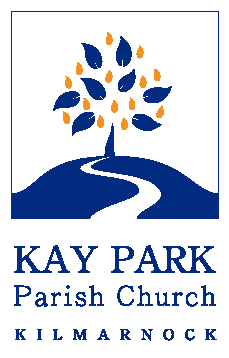 	            www.kayparkparishchurch.org.uk                           (Registered Scottish Charity: SC008154)       LENT 4    Sunday 10 March 2024    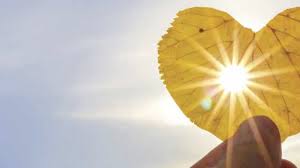 Minister              Rev. Fiona MaxwellOrganistMr Alex Ferguson